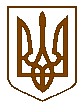 УКРАЇНАБілокриницька   сільська   радаРівненського   району    Рівненської    областіВ И К О Н А В Ч И Й       К О М І Т Е ТПРОЕКТ   РІШЕННЯвід  10  вересня  2018  року                                                                              Про виконання плану роботи за ІІІ квартал2018 року та затвердження плану роботивиконкому на ІV  квартал 2018 рокуЗаслухавши інформацію т.в.о. секретаря виконкому О. Казмірчук про хід виконання плану роботи виконавчого комітету за ІІІ квартал 2018 року та необхідність затвердження плану роботи виконкому на ІV квартал 2018 року, враховуючи пропозиції членів виконкому та річний план роботи виконавчого комітету на 2018 рік затверджений рішенням виконкому № 221 від 14 грудня 2017 року, з метою активації роботи виконавчого комітету в межах визначених діючим законодавством повноважень, керуючись Законом України «Про місцеве самоврядування в Україні» та відповідно до ст. 34, 35 Тимчасового регламенту роботи виконкому, виконавчий комітетВИРІШИВ:Інформацію т.в.о. секретаря виконкому про виконання плану роботи виконкому сільської ради за ІІІ квартал 2018 року – взяти до відома.План роботи виконкому за ІІІ квартал 2018 року вважати виконаним.Затвердити план роботи виконкому на ІV квартал 2018 року згідно з додатком 1.Членам виконавчого комітету сільської ради забезпечити виконання плану роботи виконкому на ІV квартал 2018 року.Про хід виконання даного рішення доповісти на засіданні виконкому у грудні 2018 року.Контроль за виконання даного рішення покласти на т.в.о. секретаря виконкому, О. Казмірчук.Сільський голова                                  			                         Т. ГончарукДодаток 1до рішення виконавчого комітету
Білокриницької сільської  ради
від  «10» вересня  2018  р.  № ____ПЛАН РОБОТИВиконавчого комітету Білокриницької сільської ради на ІV квартал 2018 рокуЖ О В Т Е Н Ь18.10.2018 р.Про виконання делегованих повноважень органів виконавчої влади у сфері медицини  (ст. 32 Закону України «Про місцеве самоврядування в Україні»).               Доповідає: завідувач Білокриницької ЗПСМ,  депутат сільської ради  Я. Панчук.Про виконання делегованих повноважень в галузі бюджету, фінансів і цін за ІІІ квартал 2018 року (ст. 28 Закону України «Про місцеве самоврядування в Україні»).     Доповідає: головний бухгалтер  М. Захожа.Звіт члена виконавчого комітету  В. Вельгун про  виконання функціональних обов’язків.Доповідає: член виконкому  В. Вельгун.Л И С Т О П А Д15.11.2018 р.Про роботу адміністративної комісії на території Білокриницької сільської ради.                              Доповідає: т.в.о. секретаря виконкому  О. Казмірчук, член виконкому  В. Червяк.Про стан профілактики захворювання на сказ.Доповідає: завідувач Білокриницької ЗПСМ  Я. Панчук. Звіт членів виконавчого комітету Н. Ковалевської та С. Волошиної про  виконання функціональних обов’язків.Доповідає: члени  виконкому  Н. Ковалевська, С. Волошина.Г Р У Д Е Н Ь13.12.2018 р.Про виконання плану роботи виконавчого комітету за 2018 рік та затвердження плану роботи виконкому на 2019 рік.      Доповідає: т.в.о. секретаря  виконкому  О. Казмірчук.Про стан виконавчої дисципліни щодо виконання документів органів влади вищого рівня.     Доповідає: діловод сільської ради  О. Дорощук.Про стан надходження місцевих податків та зборів.     Доповідає:  касир сільської ради  М. Семенюк. ІІ.  КОНТРОЛЬ ЗА ВИКОНАННЯМ ДОКУМЕНТІВ ОРГАНІВВЛАДИ  ВИЩОГО РІВНЯЖ О В Т Е Н ЬРозпорядження голови РДА № 315 від 23.07.2015 року «Про районну програму паліативної допомоги та догляду у Рівненському районі на 2015-2020 роки».       Доповідає: член виконкому  І. Остапчук, член виконкому Н. Ковалевська.Розпорядження голови РДА № 94 від 09.03.2016 року «Про внесення змін до районної програми з мобілізаційної підготовки та мобілізації на 2016-2020 роки».       Доповідає: член виконкому  В.Червяк, інспектор військового обліку  С. Павлюк.Л И С Т О П А ДРозпорядження голови РДА № 560 від 31.10.2013 року «Про заходи щодо профілактики грипу та гострих респіраторних вірусних інфекцій в районі на 2013-2018 роки».        Доповідає: завідувач Білокриницької  ЗПСМ  Я. Панчук.Розпорядження голови РДА №125 від 24.03.2016 року «Про програму розвитку освіти Рівненського району на 2016-2018 роки».Доповідає: член виконкому  В. Вельгун, член виконкому  С. Волошина.Г Р У Д Е Н ЬРозпорядження голови РДА № 560 від 31.10.2013 року «Про заходи щодо профілактики грипу та гострих респіраторних вірусних інфекцій в районі на 2013-2018 роки».        Доповідає: завідувач Білокриницької ЗПСМ  Я.Панчук.Розпорядження голови РДА № 642 від 13.12.2013 року «Про районний план заходів з реалізації Національної стратегії розвитку освіти в Україні на період до 2021 року».      Доповідає: завідувач дошкільного навчального закладу, член виконкому  В. Вельгун.Розпорядження голови РДА № 71 від 19.01.2016 року «Про проведення обліку платників і нарахування плати за землю».           Доповідає: касир сільської ради М. Семенюк, член виконкому  С. Мосійчук.ІІІ. КОНТРОЛЬ ЗА ВИКОНАННЯМ РІШЕНЬ ВИКОНАВЧОГО КОМІТЕТУГ Р У Д Е Н ЬПро хід виконання плану роботи виконавчого комітету за 2018 рік .      Готує: т.в.о. секретаря виконкому  О. Казмірчук.ІV.  НАРАДИАпаратна нарада з працівниками сільської ради з питань діяльності ради та надання адмінпослуг населенню.Відповідальний: сільський голова, Т. Гончарук – щопонеділка протягом 2018 року.Нарада з керівниками установ, підприємств, організацій з питань підготовки та проведення новорічних  та різдвяних свят.Відповідальний: сільський голова, Т. Гончарук  – грудень 2018 року.V.  МАСОВІ  ЗАХОДИЖОВТЕНЬУрочистості  з нагоди Дня захисника України.         Відповідальний: директор   будинку  культури О. Нестерчук.ГРУДЕНЬБлагодійний захід до дня Святого Миколая.         Відповідальний: директор   будинку  культури  О. Нестерчук, член виконкому                                        С. Волошина, член виконкому В. Вельгун.Схід села:с. Антопіль – 02.12.2018 р.Глинки – 09.12.2018 р.с. Біла Криниця – 16.12.2018 р.        Відповідальний: сільський голова Т. Гончарук, т.в.о. секретаря ради О. Казмірчук.Т.в.о. секретаря  виконкому                                                                 О. КазмірчукІнформаційна довідкапро виконання плану роботи виконавчого комітету за ІІI квартал 2018 рокуВиконавчий комітет Білокриницької сільської ради протягом ІІI кварталу 2018 року продовжив роботу відповідно до рішення виконавчого комітету Білокриницької сільської ради від № 221 від 14 грудня 2017 року «Про виконання плану роботи виконавчого комітету за 2017 рік та затвердження плану роботи виконкому на 2018 рік». Планування здійснювалося згідно з Тимчасовим регламентом роботи виконавчого комітету. У перспективному плані відображалися актуальні питання соціально-економічного розвитку сіл сільської ради, зазначалися основні організаційно-масові заходи.Головним завданням виконавчого комітету Білокриницької сільської ради у ІІІ кварталі 2018 року була реалізація інтересів територіальної громади, направлених на виконання делегованих виконавчою владою повноважень для підтримки на належному рівні життєдіяльності сіл сільської ради, створення сприятливого середовища для праці, бізнесу, відпочинку і покращення добробуту громадян, підвищення рівня довіри до органу виконавчої влади.Відповідно до плану роботи за звітній період проведено 9 засідань виконавчого комітету, на яких прийнято 150 рішення з питань: економіки і соціального розвитку сіл сільської ради, газифікація домоволодінь, присвоєння поштової адреси на житлові будинки та земельні ділянки, переведення садових будинків у житлові, заходів з нагоди відзначення пам’ятних дат. План роботи виконавчого комітету Білокриницької сільської ради за у ІІІ кварталі 2018 року включав у себе перелік основних питань для розгляду:Про виконання делегованих повноважень у сфері соціально-економічного і культурного розвитку, планування та обліку (ст. 27 Закону України «Про місцеве самоврядування в Україні»).Про виконання делегованих повноважень в галузі бюджету, фінансів і цін за І квартал 2018 року (ст. 28 Закону України «Про місцеве самоврядування в Україні»).Про виконання делегованих повноважень у сфері соціального захисту населення  (ст. 34 Закону України «Про місцеве самоврядування в Україні»).Про стан виконання делегованих повноважень в галузі оборонної роботи (ст. 36 Закону України «Про місцеве самоврядування в Україні»).Про виконання делегованих повноважень у сфері фізкультури та спорту (ст. 32 Закону України «Про місцеве самоврядування в Україні»).Про стан виконавчої дисципліни щодо виконання документів органів влади вищого рівня.Про виконання плану роботи за ІІ квартал 2018 року та затвердження плану роботи виконавчого комітету на ІІІ квартал 2018 року.Про організацію оплачуваних громадських робіт у 2018 році.Про підготовку та відзначення 73-ї річниці Дня перемоги над нацизмом у Другій світовій війні, Дня пам’яті та примирення.Про взяття на квартирний облік Я.Я. Маначинського.Про план заходів із відзначення 22-ї річниці Конституції України.Про підсумки опалювального сезону 2017-2018 року та підготовку об’єктів  господарського комплексу до роботи  в осінньо-зимовий період 2018-2019 року.Про зняття з контролю рішення виконавчого комітету.Звіт членів виконавчого комітету.Про розгляд заяв.Перелік рішень виконавчого комітету оприлюднювалися на інформаційному веб-сайті Білокриницької сільської ради. Скарг, зауважень, пропозицій від громадян до оприлюдненого переліку рішень виконкому не надходило. При оприлюдненні рішень виконкому забезпечується захист персональних даних громадян.Т.в.о. секретаря  виконкому                                                                 О. Казмірчук